UJI SITOTOKSISITAS EKSTRAK ETANOL DAUN JAMBU BOL (Syzigium malaccense L.) DENGAN METODE BRINE SHRIMP LETHALITY TEST (BSLT)       SKRIPSIOLEH:NOVA SYAFITRINPM.192114117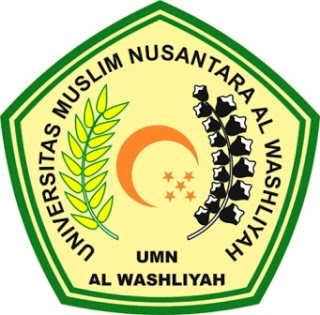 PROGRAM STUDI SARJANA FARMASIFAKULTAS FARMASI UNIVERSITAS MUSLIM NUSANTARA AL-WASHLIYAHMEDAN2021